H. AYUNTAMIENTO CONSTITUCIONAL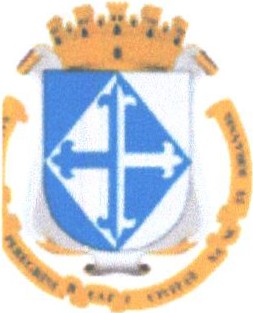 SAN JUAN DE LOS LAGOS JALISCOINFORME DE ACTIVIDADES DE COMISION EDILICIA DE SALUD.Instituto de Transparencia e Información Publica (ITEI) C, Ant: Unidad de Transparencia Municipal PRESENTE  :Hago de su conocimiento que en la Sesión Ordinaria de Ayuntamiento Numero 08 del día 23 de Diciembre del 2015 en el oficio con No. 384/14-C/SG1511, solicite que se valore mediante el ramo 33 del fondo de aportaciones para los servicios de salud FASSA , el proyecto de recursos destinados para la contratación de maestros de deporte para las colonias vulnerables y la alberca municipal, la cual fue respondida por la dirección de gestoría y promoción económica .ATENTAMENTE.MTRA.		CELA BECERRA VILLA EGIDORA MUNICIPAL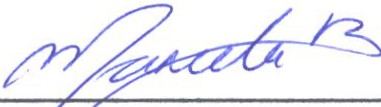 SAN JUAN DE LOS LAGOS JALISCOC.C.P. ARCHIVOC.C.P. TRANSPARENCIA MUNICIPAL384/ 14-C/SG 1511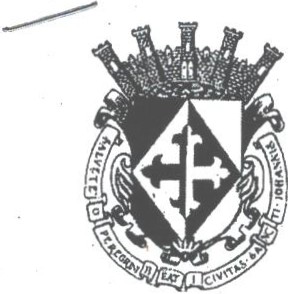 Oficio Num.	ACUERDO DEH. AYUNTAMIENTO CONSTITUC IONAL SECRETARIA GENERAL._;:1/2Asunto :AYDN IAM IENIO	__OS LAGOS,/	,·" .,:.JA'L.ISR,.	.    L'IC.'	CELA BECERRA VILLA0.:.2l'· '," '-JGim	MUNIClPA Le¿ i · P ES	TE:¡.1   .\):::	;: ._., :i	El   ¡ QUE	SUSCRIBE	CIUDADANO	L.C.P.F.	RAFAEL	PADILLA	ROUGON\	'': ;A,QI'UA	NTE,     SERVIDOR	PUBLICO	ENCARGADO	DE     LA     SECRETARIA	DEL\,  '    5  : 1l!1r.'.'¡W'Urh  lENTO CONST ITUCIONAL DE SAN JUAN DE LOS LAGOS, JALISCO.\. 71--   }	..>/' :_,  :-,,lOS  .',,ru_o<·._, ";i ago de su conocimient o de que en  Sesión  Ordinaria de Ayuntamiento  Número  08 celebrada  el  día 23 de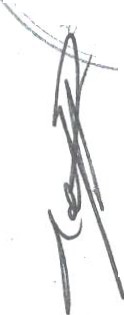 ·- __]liQi mbre del presente año, se tomó un punto de Acuerdo que a la letra d1ce:IX.- LA LIC. MARCELA BECERRA VILLA, REGIDORA COMISIONADA DE SALUD Y CULTURA DEL MUNICIPIO, MEDIANTE SU ESCRITO CON FECHA DE RECIBIDO DEL 16 DE DICIEMBRE DEL 2015, SOLICITA SU APROBACION PARA VALORAR LO SIGUIENTE :EN EL RAMO 33 SE PROPORCIONA  UN FONDO DE APORTACIONES PARA LOSSERVICIOS DE SALUD (FASSA), EL CUAL DESCRIBE EN EL RESPALDO DEL PRESENTE PUNTO Y EN BASE AL CUAL PRESENTA UNA PROPUESTA DE LAS PRINCIPALES ACCIONES A REALizARsE DURANTE EL PERÍODO DE ADMTNISTRACION 2016-2018 CON LOS RECURSOS DESTINADOS PARA EL FASSA:./ PROMOVER LA CULTURA DEL EJERCICIO EN COLONIAS VULNERABLES CON LASSIGUIENTES ACCIONES.l. CLASES DE ZUMBA 2 'VECES POR SEMANA DE UNA HORA, PARA  LAS PERSONAS QUE VlVEN EN LAS COLONIAS LOMAS VERDES, SANTA CECILIA Y LA CALERA. (COLONIAS VULNERABLES)2. CLASES DE YOGA 1 VEZ POR SEMANA  DE UNA HORA, PARA LAS PERSONAS QUE VIVEN EN LAS COLONIAS LOMAS VERDES, SANTA CECILIA  Y  LA CALERA. (COLONIAS .VULNERABLES)EL  OBJETIVO   DE  LAS   DOS   ACTIVIDADES   ES  GENERAR   UN   FORTALECIMIENTOCAROlO- PULMONAR , ELASTICIDAD Y FUERZA A LAS PERSONAS BENEFICIADAS ../ PROMOVER EL EJERCICIO EN NIÑOS ESPECIALES   Y NIÑOS CON SOBREPESO UOBESIDAD DE BAJOS RECURSOS  ECONÓMICOS  CON LAS SIGUIENTES ACCIONES:l. 3  VECES  POR  SEMANA  CLASES  DE  NATACIÓN  PARA  NIÑOS  ESPECIALES*POBLACIÓN DE NIÑOS CON TENDENCIA AL AUMENTO DE PESO.2.  3 VECES POR SEMANA CLASES DE NATACIÓN PARA NIÑOS CON SOBREPESOU OBESIDAD DE 6 A 12 AÑOS DE BAJOS RECURSOS ECONÓMICOS .EL OBJETIVO ES DESARROLLAR LA HABILIDAD DE LA NATACIÓN, ESTA DISCIPLINA NO IMPACTA EN RODILLAS , TOBILLOS Y ESPALDA CARACTERÍSTICA IMPORTANTE DEBIDO A QUE LOS NIÑOS CON SOBREPESO Y/0 OBESIDAD TIEN EN RIESGO DE DEFORMACIÓN ÓSEA. ESTAS ACTIVIDADES PROGRAMADAS A REALIZAR EN LA ALBERCA MUNICIPAL DEL POLIDEPORTIVO LA MARTINICA .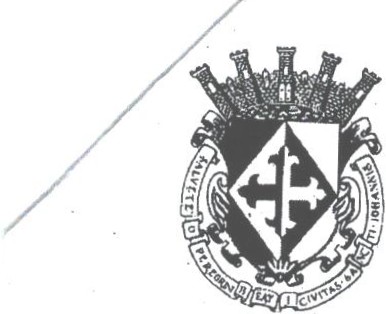 H. AYUNTAMIENTO CONSTITUCIONAL SECRETARIA  GENERAL SAN JUAN DE LOS LAGOS, JALISCO2/2384/ 14-C/SGI511 ACUERDO DEOficio  Nu"A''I'UtHAMIBlTOAsunto:	_-PROPORCIONAR UNA GRABADORA, UNA BÁSCULA Y UNA CINTA DE MEDIR.-ASIMISMO SE INFORMA QUE SE SOLICITARÁ APOYO DE SECRETARIA DE SALUD PARA QUE ACUDAN MENSUALMENTE NUTRIÓLOGOS/AS PARA REALIZAR SU VALORACIÓN  FÍSICA DE LOS BENEFICIADOS/AS.ACUERDO.- POR 14 CATORCE VOTOS A FAVOR QUE CORRESPONDE  A  UNA MAYORlA CALIFICADA, SE TURNA LA PRESENTE SOLICITUD A LA DIRECCION DE GESTORIA Y PROMOCION ECONOMICA PARA QUE EN NOMBRE DE ESTE MUNICIPIO DE SAN JUAN DE LOS LAGOS INVESTIGUE, ANALICE Y EN SU CASO REALICE LAS GESTIONES NECESARIAS ANTE LAS DEPENDENCIAS ESTATALES Y/0  FEDERALES PARA ACCEDER AL FONDO DE APORTACIONES PARA LOS SERVICIOS DE SALUD (FASSA) PARA  EL EJERCICIO FISCAL2016 Y ASI ESTAR EN CONDICIONES DE LLEVAR A CABO LAS ACCIONES DE PREVENCION, PROMOCION, CONTROL  DE ENFERMEDADES, PROTECCION CONTRA  RIESGOS  SANITARIOS  Y  ATENCION MEDICA, ENTRE OTRAS. ASÍ MISMO SE INSTRUYE A LA DIR.ECCION EN  MENCION, ANALICE LA VIABILIDAD DE LLEVAR A CABO LAS ACCIONES SOLICITADAS EN EL PRESENTE ESCRITO, DENTRO DE CUALQUIER OTRO PROGRAMA ESTATAL Y/0 FEDERAL DEL CUAL EL MUNICIPIO DE. SAN JUAN DE LOS LAGOS YA HAYA SIDO BENEFICIARIO Y SEA VIABLE  ENMARCAR  DICHAS  ACCIONES.  CON  FUNDAMENTO EN LOS ARTICULOS 35, 36, 50 FRACCION TI -DE LA LEY DEL GOBIERNO Y LA ADMINISTRACION  PU LICA MUNICIPAL DEL ESTADO DE JALISCO.Sin  más,  el  presente  comunicado,  sólo constituye  lo que en acuerdo  ha determinado  el  Honorable  AyuntamientoMunicipal como máximo Órgano de Gobierno.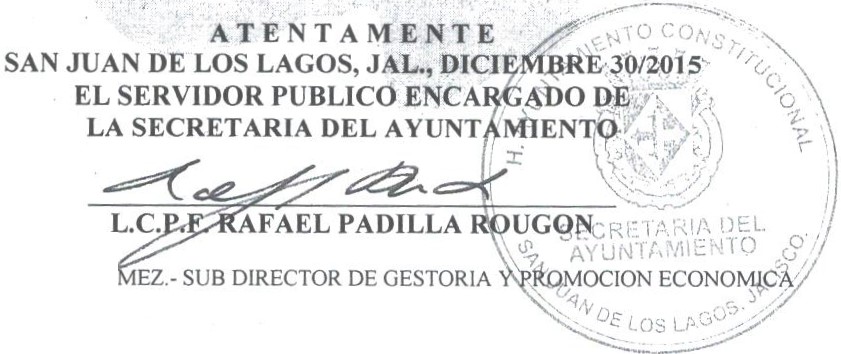 C.C.P.· LIC.JOSE JOEL VALDIVIA GO C.C.P.·ARCHIVO Y MINUTARIO.RPRI ggm/bdmlInstituto de Transparencia e Información Publica (ITEI) C, Ant: Unidad de Transparencia Municipal PRESENTE:Hago de su conocimiento que soy parte del parte del Comité Municipal de la Salud el cual mi comisión es de VOCAL DE DIFUSION Y CUMUNICACION SOCIAL DEL CONSEJO MUNICIPAL DE SALUD del Municipio de San Juan de los Lagos, el cual he asistido a las  reuniones en el Aula de usos Múltiples del Centro de  Salud Urbano de San Juan de los lagos Ubicados en la calle Independencia 74 Bis. En el cual en la primera reunión el Dr. Benjamín Gascón Torres Director Región Sanitaria  11 nos dio la bienvenida y nos presento  a Lic. Daniel Tainy Arellanos Macias que es el encargado de promoción de la salud RSII, en el cual todo el comité junto con las autoridades Regionales se realizaron compromisos de cumplir con enfocar acciones da promover la salud de la población.ATENTAMENTE.MTRA M	R	LLA REGIDORA MUNICIPALSAN JUAN DE LOS LAGOS JALISCOInstituto de Transparencia e Información Publica (ITEI) C, Ant: Unidad de Transparencia Municipal PRESENTE   :Hago de su conocimiento mi presencia en la inauguración del aula de usos múltiples el 18 de Junio 2016, en el Centro de Salud de la colonia mi nuevo San Juan . La obra consta de un aula de usos múltiples, 1 consultorio y dos baños, se informó que esta unidad al  mes de noviembre de 2015 contaba con la siguiente población: 1880 familias constituidas por 7,887 personas, cifra que se ha incrementado en los últimos meses, ya que se atiende a las siguientes colonias , Benito Juárez, San José, Gachupín, Mi Nuevo San Juan, Jardines de San Juan, Lomas de Galindo, El Herrero 1, El Herrero 11, San Isidro, Cruz de los Sinarquistas, Los Lagos, Instalaciones del Seminario y Blvd. Ramón Martín Huerta, ahora con el programa oportunidades también se atiende población de las colonias Mártires Cristeros,  H.  Ayuntamiento , Espíritu Santo y Martinica.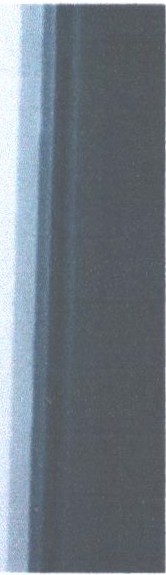 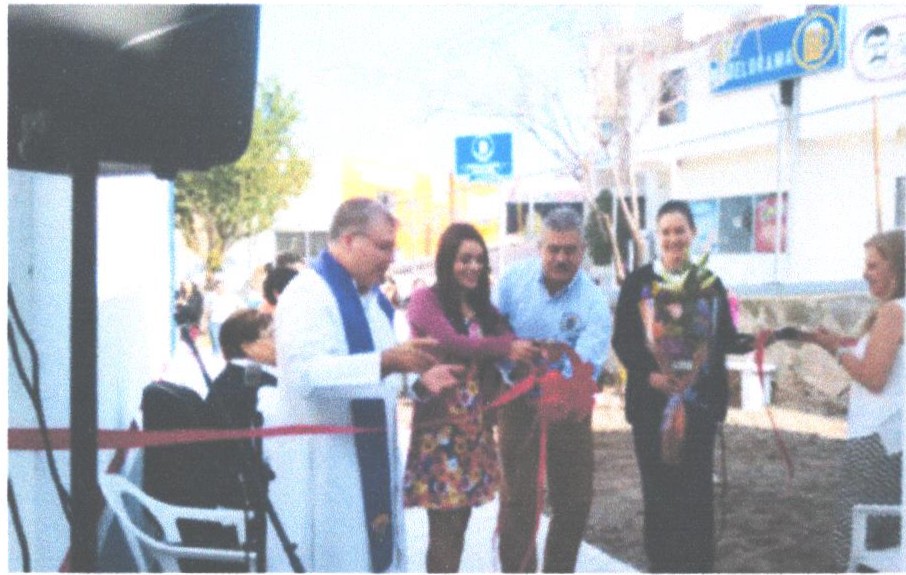 A T E N T A M E N T E.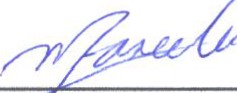 MTRA.   ARCELA BECERRA VILLAREGIDORA MUNICIPAL DE SAN JUAN DE LOS LAGOS JALISCOInstituto de Transparencia e Información Publica (ITEI) C, Ant Unidad de Transparencia Municipal PRESENTE   :Hago de su conocimiento que el día 1 y 2 de julio del 2016  participe junto con la directora	de	COMUSIDA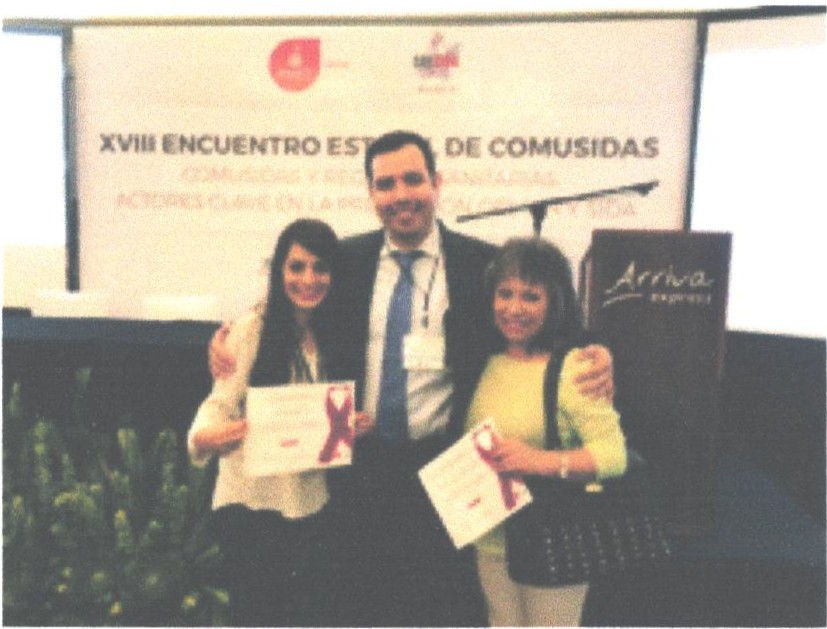 Municipal   María   de   la   LuzDelgado Bañuelos, en el XVIII Encuentro Estatal de COMUSIDAS y Regiones Sanitarias: "Actores claves en la prevención del VIH/SIDA" encabezado por el Dr. Ariel Campos Loza; Secretario de COESIDA Jalisco.ATENTAMENTE.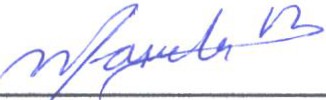 MTRA.   AR   ELA BECERRA VILLA EGIDORA MUNICIPALSAN JUAN DE LOS LAGOS JALISCOInstituto de Transparencia e Información Publica (ITEI)C, Ant: Unidad de Transparencia Municipal PRESENTE    :Hago de su conocimiento mi asistencia en la Conferencia impartida por la Lic. en Psic. Ruth Abigail AguiJar del Consejo Estatal de Trasplantes de Órganos y Tejidos de Jalisco, dentro del marco de la 3ra. Jornada de Difusión Juntos por la Vida EL 3 DE Noviembre   2016,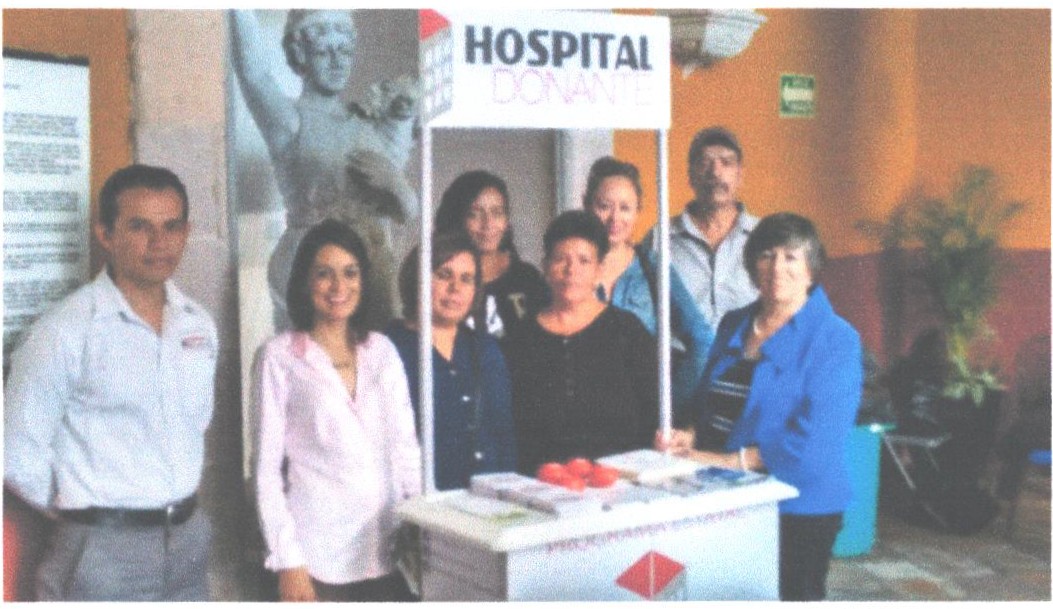 celebrada en la Casa       de       laCultura        MaríaIzquierdo de ésta ciudad de San Juan de los Lagos, Jal. Dicho evento organizadopor el Grupo de Enfermedades Crónico Degenerativas Bello Amanecer ,A.C.ATENTAMENTE.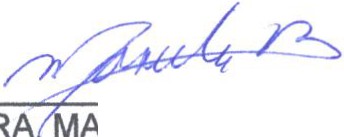 MTRAARCEiABECERRA    VILLA REGIDORA  MUNICIPALSAN JUAN DE LOS LAGOS JALISCOInstituto de Transparencia e Información Publica (ITEI) C, Ant: Unidad de Transparencia MunicipalPRESENTE :Hago de su conocimiento que el pasado 7 de Noviembre 2016 participe en la reunión Regional con la coordinadora Regional, la cual enfatizo la importancia de elaborar los reportes de actividades puntualmente y se programo las actividades de festejos del mes diciembre, para finalizar se realizo un taller de consejería para mejorar el servicio municipal en atención a población con factores de riesgo a desarrollar VIH.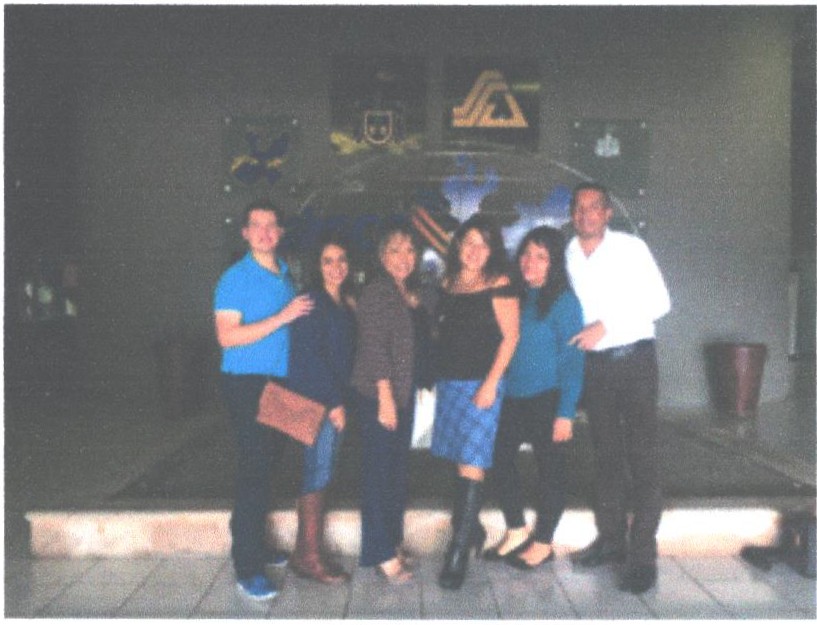 ATENTAMENTE.MT	BE	VILLAREGIDORA  MUNICIPALSAN JUAN DE LOS LAGOS JALISCOInstituto de Transparencia e Información Publica (ITEI) C, Ant: Unidad de Transparencia Municipal PRESENTE   :Con ocasión a  la jornada de salud que  conmemora el Día Internacional de la Prueba de VIH el 25 de noviembre 2016 , se colocó en la plaza principal un stand deCOMUSIDA       Municipal,con el fin de llevar a cabo pruebas para la detección del VIH. En el cual participo  la  secretaria  der,:-.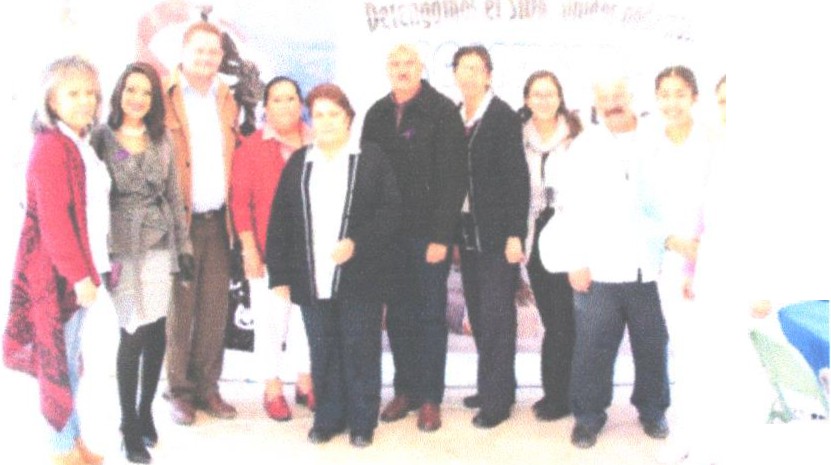 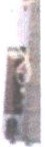 jsalud del municipio con laspruebas	y	el	equipo(medico correspondiente .ATENTAMENTE.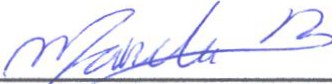 MTR   . MARCELA BECERRA VILLA REGIDORA  MUNICIPALSAN JUAN DE LOS LAGOS JALISCOInstituto de Transparencia e Información Publica (ITEI)C, Ant: Unidad de Transparencia Municipal PRESENTE  :Con ocasión del Día Mundial de la lucha contra el Sida, el 1 de diciembre 2016 la OMS la dirección de COMUSIDA realizo actividades en la Delegación de Mezquitic de la Magdalena de nuestro Municipio, la cual participaron las escuelas de la Delegación con mensajes conmemorativos y la comunidad participo activamente .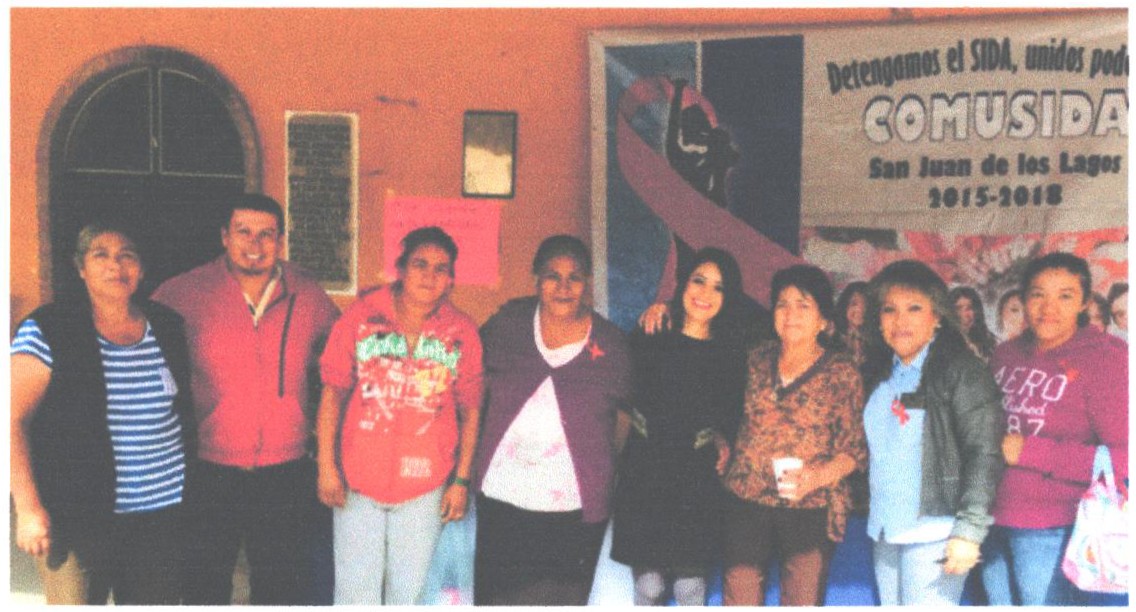 ATENTAMENTE.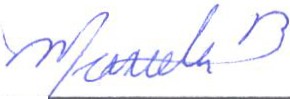 MTAA. MARCELA BECERRA VILLA REGIDORA  MUNICIPALSAN JUAN DE LOS LAGOS JALISCO